HEAOLU JA TAASTUMISE KOOLUUDISKIRITaastumine on võimalik, kaasatus on reaalsus!JUUNI 2016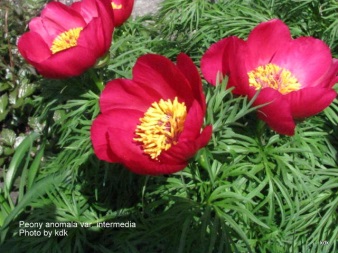 22.06.16HeaKooli FACT meeskond  alustab koostöös Sotsiaalkindlustusametiga  erihoolekandeteenuste pakkumist. Meil on olemas vastav tegevusluba ning saame pakkuda taastumise toeks riiklikult rahastatud teenuseid : igapäevaelu toetamise teenus, töötamise toetamise teenus ja toetatud elamine. Meie visiooniks on piloteerida FACT meeskonna mudeli, millest erihoolekandeteenused on üks integreeritud osa. Kogukonnatöö keskused asuvad Tallinnas, Tartus, Viljandis , Tapal, Kehtnas  ja Rakveres. FACT mudeli kohta loe lähemalt meie kodulehelt : „Loe lisaks“ alajaotusest „Deinstitutsionaliseerimine ja kogukonnapõhine hoolekanne“. 17.06.16Kliendist kodanikuks vaimse tervise valdkonnas- koolitused sotsiaaltöötajatele. Vaimse tervise spetsialistid, kogemusnõustajad ja KOV tasandi sotsiaaltöötajad on „ühes DI paadis“ !Hea Kooli koolitusmeeskond tänab kõiki koolitusel osalenud sotsiaaltöötajaid julgustuse ja konstruktiivse tagasiside eest. Koolitajad olid seekord: Dr.Evelin Eding,  Indrek Sooniste,Anita Kurvits, Oliver Kukk. Vastutav koolitaja Külli Mäe, ekspertnõu andis Katrin Tsuiman ( eestkoste teema). Kokku viisime läbi neli kolmepäevast koolitust ca 80le sotsiaaltöötajale ja KOV tasandi allasutuse töötajale.  Meile on oluline teda , et sotsiaaltöötajad on meiega nö „ühes paadis“. Kohtume juba sügisesel koolitustel registreeru ja soovita kolleegile : http://terviseinfo.ee/et/sundmused/event/1675-kliendist-kodanikuks-vaimse-tervise-valdkonnas 15.06.16Ennetavate ohumärkide plaan ja kriisikaart – jah , see on vajadusel hea praktika AS Hoolekandeteenused igapäevatöös!AS Hoolekandeteenused vanemtegevusjuhendajad õppisid koostama välja liikuvatele klientidele ennetavate ohumärkide plaani ja kriisikaarti. Koolitus oli osa pikemast koostööst AS Hoolekandeteenused töötajatele CARe metoodika õpetamisel. Koolitus oli ka lõputööks Aster Toomale, kes osaleb CARe Europe CARe metoodika koolitaja koolitusel. Vaata lähemalt CARe Europe tegemisi: http://thecareeurope.com/ 